PENGARUH HARGA DAN SUASANA TOKO TERHADAP KEPUASAN SERTA DAMPAKNYA PADA LOYALITAS PELANGGAN(SUATU SURVEY PADA TOKO SEPATU OVAL DI BANDUNG)TESISDiajukan Untuk Memenuhi Salah Satu Syarat dalam Memperoleh Gelar Magister Manajemen pada Program Studi Magister Manajemen Konsentrasi Manajemen Pemasaran pada Universitas PasundanOleh :HARRY NUGRAHANPM : 148020052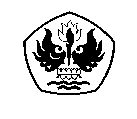 PROGRAM MAGISTER MANAJEMENPASCASARJANAUNIVERSITAS PASUNDAN  2018